LA MANIFESTAZIONE A ROMA DEL 5 MAGGIO PIAZZA DEL POPOLO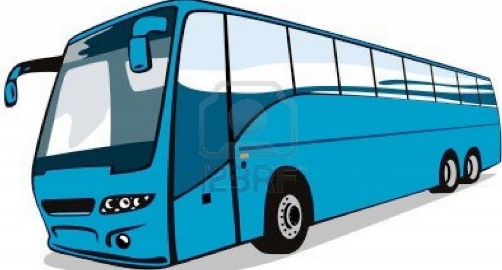 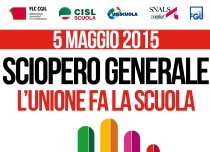 Per evidenti motivi organizzativi chi intende partecipare alla manifestazione a Roma è pregato di comunicare con urgenza l’adesione alle strutture di Avellino e Benevento a mezzo telefono o a mezzo mail.Avellino: 0825 780964-780974  ROSSI(347 0432550) TARANTINO(328 2142438) BONAVITA (328 7522100)   email cislscuola.av@tin.itBenevento: 0824 314012   DEL NINNO (339 2709164  )    D’ONOFRIO ( 392 1010365 )In base alle adesioni saranno fissati i punti di raccolta per i partecipanti.